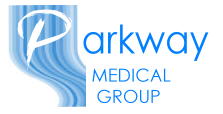 Application for Parental/Guardian access to medical records of a patient under 11 years of ageFor practice use onlyPlease note once your child reaches 11 all access will be shut down.  Child can reapply in person when they become 16 years of age. Under 16A parent or other legal guardian may apply for access to online services on behalf of a person under the age of 16 years.  However, young people do have the right to consult us without an adult being present.  Whilst we would normally encourage them to speak about health issues they may have with a parent or guardian, where a young person has sufficient understanding to understand the consequences of their decisions (and there is no suggestion of abuse) we will respect their right to CONFIDENTIALITY.Respecting patient confidentiality is an essential part of good care.  This applies whether the patient is a child or young person as well as when the patient is an adult.  Without the trust that confidentiality brings, children and young people might not seek medical care and advice, or they might not tell a Doctor all the facts needed to provide good care.  The same duties of confidentiality apply when using, sharing or disclosing information about children and young people as about adults. If there is information given by the child or young person in confidence, in giving those with parental responsibility on line access to their children’s records there is a risk that we could breach the confidentiality of the child.For this reason, we will turn off parental/guardian access to online services when a young person turns 11 years of age.  A young person may reapply in person with identification when they are 16 years of age.  Patients details:Please complete all boxes.SurnameDate of birthFirst nameFirst nameAddressPostcodeAddressPostcodeEmail addressEmail addressTelephone numberMobile numberBooking appointmentsRequesting repeat prescriptionsAccessing my medical recordI have read and understood the information leaflet  provided by the practiceI will be responsible for the security of the information that I see or downloadIf I choose to share my information with anyone else, this is at my own riskI will contact the practice as soon as possible if I suspect that my account has been accessed by someone without my agreementIf I see information in my record that is not about me or is inaccurate, I will contact the practice as soon as possible Please ensure parent/guardian brings photo ID for those requesting access, and birth  certificate of child.Name of staff member who accepted the formName of staff member who accepted the formHave you added the code Have you checked the ID OR confirmed that you know the patient Have you Printed out form OR informed patient to collect password from reception next weekMethod of consentVouching Vouching with information in record Photo ID and proof of residence Method of consentVouching Vouching with information in record Photo ID and proof of residence Authorised byDateDateLevel of record access enabledProspective Retrospective All Limited parts Contractual minimum Notes / explanationAdd Read code: 912P